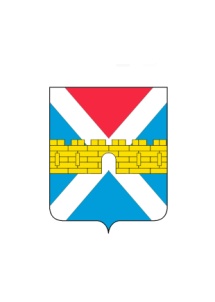 АДМИНИСТРАЦИЯ  КРЫМСКОГО  ГОРОДСКОГО  ПОСЕЛЕНИЯ КРЫМСКОГО РАЙОНАПОСТАНОВЛЕНИЕот 31.08.2011                                                                                                                        № 755город КрымскО порядке организациидоступа и осуществления контроля за обеспечениемдоступа к информации о деятельности администрацииКрымского городского поселения Крымского районаВ целях обеспечения реализации прав граждан и юридических лиц на доступ к информации о деятельности администрации Крымского городского поселения Крымского района, в соответствии с Федеральным законом от            9 февраля 2009 года N 8-ФЗ «Об обеспечении доступа к информации о деятельности государственных органов и органов местного самоуправления» и Законом Краснодарского края от 16 июля 2010 года №2000-КЗ «Об обеспечении доступа к информации о деятельности государственных органов Краснодарского края, органов местного самоуправления в Краснодарском крае» ПОСТАНОВЛЯЮ:1. Утвердить Порядок организации доступа и осуществления контроля за обеспечением доступа к информации о деятельности администрации Крымского городского поселения Крымского района (приложение).2. Сектору по общим вопросам (Колесник) опубликовать настоящее постановление в газете «Призыв». 3. Сектору по организации работы Совета и связи со средствами массовой информации (Абрамова)  разместить  настоящее постановление на официальном сайте администрации Крымского городского поселения Крымского района  в сети Интернет.4. Контроль над выполнением настоящего постановления возложить на заместителя главы Крымского городского поселения Крымского района Ю.Н.Руденко.5. Настоящее постановление вступает в силу со дня его официального опубликования.Глава Крымского городскогопоселения  Крымского  района                                                              И.В.Мальта                                                                                                              ПРИЛОЖЕНИЕ                                                                                               к постановлению администрации                                                                                               Крымского городского поселения                                                                                                             Крымского района                                                                                                          от 31.08.2011  №755 Порядокорганизации доступа и осуществления контроляза обеспечением доступа к информации о деятельностиадминистрации Крымского городского поселения Крымского района1. Общие положения1.1. Настоящий Порядок устанавливает процедуру и условия доступа граждан и организаций к информации о деятельности администрации Крымского городского поселения Крымского района, включающей сведения о фактах, событиях, явлениях и процессах, происходящих в деятельности администрации Крымского городского поселения Крымского района, также сведения о руководителях и иных должностных лицах администрации Крымского городского поселения Крымского района, выполненные в письменной, электронной и иных формах.1.2. Настоящий Порядок разработан в соответствии с Конституцией Российской Федерации, Федеральными законами от 6 октября 2003 года          № 131-ФЗ «Об общих принципах организации местного самоуправления в Российской Федерации», от 9 февраля 2009 года № 8-ФЗ «Об обеспечении доступа к информации о деятельности государственных органов и органов местного самоуправления», Законом Краснодарского края от 16 июля 2010 года №2000-КЗ «Об  обеспечении доступа к информации о деятельности государственных органов Краснодарского края,  органов местного самоуправления в Краснодарском крае».1.3. Источниками получения информации о деятельности администрации Крымского городского поселения Крымского района являются информационные ресурсы.Порядок доступа граждан и организаций к персональным данным, содержащимся в информации о деятельности администрации Крымского городского поселения Крымского района, регулируется федеральным законодательством.2. Принципы и способы обеспечения доступа к информации2.1. Основными принципами доступа к информации о деятельности администрации Крымского городского поселения Крымского района являются:- открытость и доступность информации;- своевременность, достоверность и полнота информации;- законность поиска, получения и передачи информации.2.2. Доступ к информации о деятельности администрации Крымского городского поселения Крымского района ограничивается в случаях отнесения указанной информации в установленном порядке к сведениям, составляющим государственную или иную охраняемую законом тайну.Перечень сведений, относящихся к информации ограниченного доступа, а также порядок отнесения указанных сведений к информации ограниченного доступа устанавливается федеральным законодательством.2.3. Доступ к информации о деятельности администрации Крымского городского поселения Крымского района может обеспечиваться следующими способами:обнародование (опубликование) информации в средствах массовой информации;размещение информации в сети Интернет;размещение информации в помещениях, занимаемых администрацией Крымского городского поселения Крымского района, и в иных отведенных для этих целей местах;присутствие граждан, в том числе представителей юридических лиц, общественных объединений, государственных органов на заседаниях  коллегиальных органов;по запросам пользователей предоставление информации о деятельности администрации Крымского городского поселения Крымского района;иными способами, предусмотренными законодательством.3. Формы предоставления информации3.1. Информация о деятельности администрации Крымского городского поселения Крымского района может предоставляться в устной и письменной формах, в том числе в виде электронных документов.3.2. Форма предоставления информации устанавливается действующим законодательством. Если форма предоставления информации о деятельности администрации Крымского городского поселения Крымского района не установлена, она может определяться запросом пользователя информацией. При невозможности предоставления информации в запрашиваемой форме информация предоставляется в том виде, в каком она имеется.3.3. Информация о деятельности администрации Крымского городского поселения Крымского района в устной форме может предоставляться пользователям во время их личного приема, по телефонам должностных лиц администрации городского поселения либо по телефонам справочных служб, уполномоченных на ее предоставление.4. Требования к предоставлению информации4.1. Функциональные обязанности должностных лиц администрации Крымского городского поселения Крымского района, ответственных за предоставление информации об ее деятельности, определяются положениями о структурных подразделениях администрации Крымского городского поселения Крымского района, должностными инструкциями муниципальных служащих, а также распоряжениями администрации Крымского городского поселения Крымского района.4.2. Официальное опубликование информации о деятельности администрации Крымского городского поселения Крымского района в средствах массовой информации осуществляется в соответствии с законодательством Российской Федерации о средствах массовой информации.Обнародование нормативных правовых актов администрации Крымского городского поселения Крымского района осуществляется в соответствии с порядком, установленным уставом и другими  муниципальными правовыми актами администрации Крымского городского поселения Крымского района.4.3. Информация о деятельности администрации Крымского городского поселения Крымского района, размещаемая в сети Интернет, содержит:4.3.1. Общие сведения:наименование, структуру, почтовый адрес, адрес электронной почты, номера телефонов структурных подразделений администрации Крымского городского поселения Крымского района, сведения об их руководителях;сведения о полномочиях, задачах и функциях структурных подразделений администрации Крымского городского поселения Крымского района, перечень законов и иных нормативных правовых актов, определяющих указанные полномочия, задачи и функции.4.3.2. Сведения о нормотворческой деятельности администрации Крымского городского поселения Крымского района:нормативные правовые акты, изданные администрацией Крымского городского поселения Крымского района, включая сведения о внесении в них изменений, признании их утратившими силу, недействующими, а также сведения о регистрации нормативных правовых актов в случаях, установленных законодательством;информация о размещении заказов на поставки товаров, выполнение работ, оказание услуг для муниципальных нужд в соответствии с законодательством Российской Федерации о размещении заказов на поставки товаров, выполнение работ, оказание услуг для муниципальных нужд;административные регламенты;установленные формы обращений, заявлений и иных документов, принимаемых к рассмотрению в соответствии с законодательством;порядок обжалования нормативных правовых актов и иных решений, принятых администрацией Крымского городского поселения Крымского района.4.3.3. Тексты официальных выступлений и заявлений главы Крымского городского поселения Крымского района.4.3.4. Статистические сведения о деятельности администрации Крымского городского поселения Крымского района, включая:статистические данные и показатели, характеризующие состояние и динамику развития экономической, социальной и иных сфер жизнедеятельности, регулирование которых отнесено к полномочиям администрации Крымского городского поселения Крымского района;сведения об использовании структурными подразделениями выделенных бюджетных средств;сведения о предоставленных организациям и индивидуальным предпринимателям льготах, отсрочках, рассрочках, о списании задолженности по платежам в бюджеты бюджетной системы Российской Федерации.4.3.5. Сведения о кадровом обеспечении администрации Крымского городского поселения Крымского района, в том числе:порядок поступления граждан на муниципальную службу;сведения о вакантных должностях, имеющихся в администрации Крымского городского поселения Крымского района;квалификационные требования к кандидатам на замещение вакантных должностей муниципальной службы;номера телефонов, по которым можно получить информацию по вопросу замещения вакантных должностей.4.3.6. Сведения о работе администрации города с обращениями граждан, организаций, общественных объединений, в том числе:порядок и время приема граждан, представителей организаций, общественных объединений, порядок рассмотрения их обращений с указанием актов, регулирующих эту деятельность;фамилию, имя и отчество руководителя структурного подразделения или иного должностного лица, к полномочиям которых отнесены организация приема лиц,  обеспечение рассмотрения их обращений, а также номер телефона, по которому можно получить информацию справочного характера.4.3.7. Иные сведения в соответствии с законодательством.4.4. Порядок предоставления информации о деятельности администрации Крымского городского поселения Крымского района, а также основания, исключающие возможность ее предоставления, регулируются федеральным законодательством.5. Контроль за обеспечением доступа к информации,ответственность за нарушение порядка доступа к информации5.1. Контроль за обеспечением доступа к информации о деятельности администрации Крымского городского поселения Крымского района осуществляет заместитель главы Крымского городского поселения Крымского района, координирующий  вопросы  организации  делопроизводства и связи со средствами массовой информации, в соответствии с настоящим Порядком.5.2. Решения и действия (бездействие) должностных лиц администрации Крымского городского поселения Крымского района, нарушающие право граждан и организаций на доступ к информации о деятельности администрации Крымского городского поселения Крымского района, могут быть обжалованы  в вышестоящий орган, вышестоящему лицу и (или) в судебном  порядке.5.3. Должностные лица администрации Крымского городского поселения Крымского района, виновные в нарушении права на доступ граждан и организаций к информации о деятельности администрации городского поселения, несут дисциплинарную ответственность. 5.4. В случае причинения пользователю информацией убытков в результате неправомерного отказа в доступе к информации о деятельности администрации Крымского городского поселения Крымского района, несвоевременного ее предоставления либо предоставления заведомо недостоверной или не соответствующей содержанию запроса информации они подлежат возмещению в соответствии с гражданским законодательством Российской Федерации.Исполняющий обязанности заместителя главыКрымского городского поселения Крымского района                     В.Н.Кныш